Terminale Przeładunkowe Sławków Medyka SP. Z O.O. (dalej: „TPSM”)UL. GRONIEC 1A, 41-260 SŁAWKÓWOferuje do sprzedaży – KOPARKA KOŁOWA TEREX TM350 (niesprawna)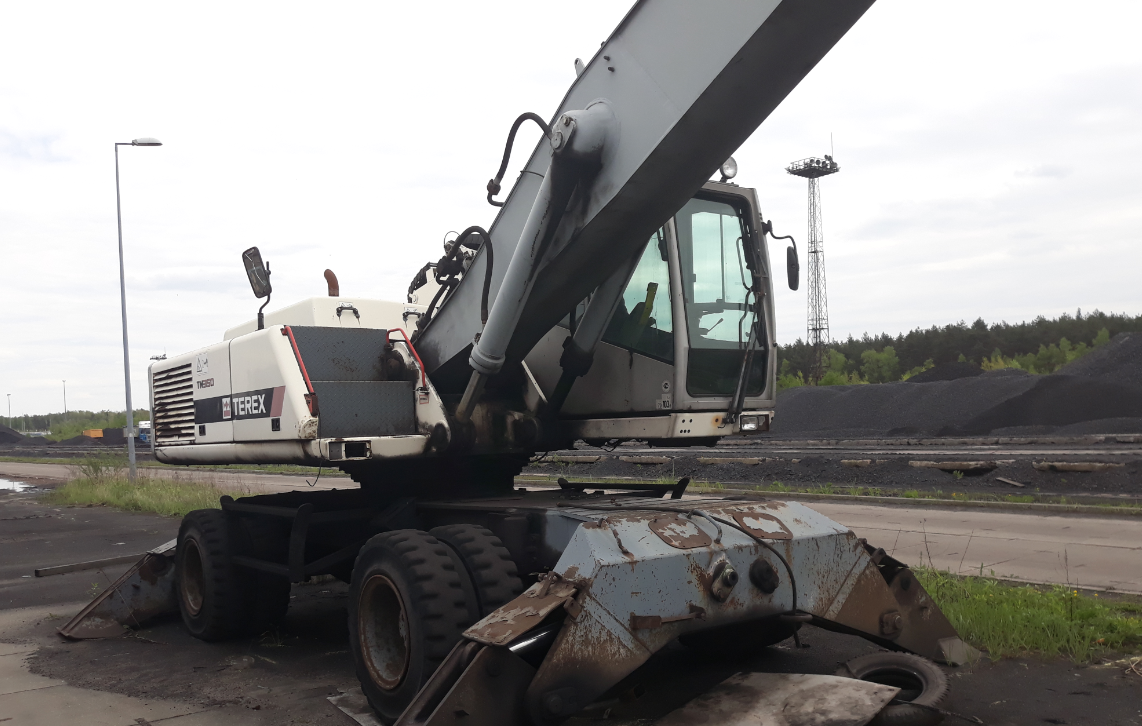 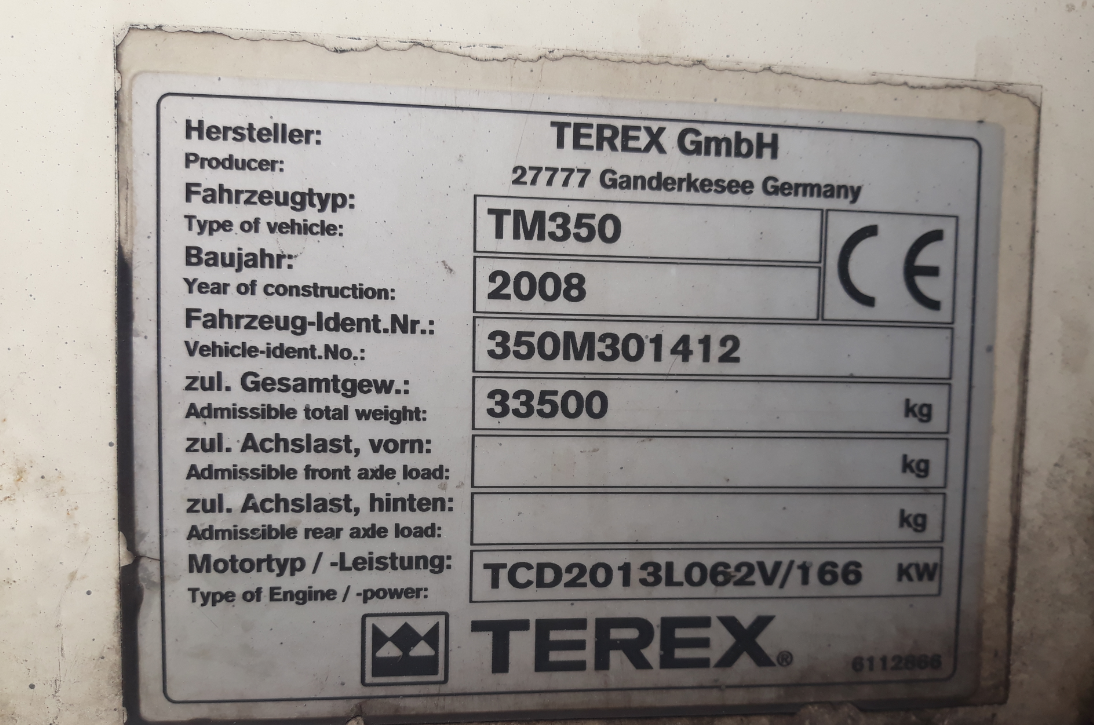 Termin płatności: przedpłata na podstawie faktury proformaOdbiór: siedziba spółki Sławków ul. Groniec 1AMożliwość wizji lokalnej po wcześniejszym ustaleniu terminu z Panem Krzysztofem Górny tel. 607 464 052 e-mail: k.gorny@euterminal.pl
Oferty zawierające proponowaną cenę zakupu należy składać elektronicznie na adres  sekretariat@tpsm.pl  w nieprzekraczalnym terminie do 29.05.2020 r.Niniejsze ogłoszenie jest wyłącznie informacją handlową i nie stanowi oferty w rozumieniu art. 66 § 1 kodeksu cywilnego.  TPSM Sp. z o.o. zastrzega sobie prawo do skontaktowania się z wybranymi osobami/firmami, które złożyły ofertę.TPSM Sp. z o.o. zastrzega sobie prawo nie wybrania żadnej ze złożonych ofert.